KLASA: 003-06/17-01/9URBROJ:2182/1-12/2-8-17Šibenik,   15. ožujka 2017.   Zapisnik sa  40. sjednice Školskog odbora Medicinske škole, održane dana   14. ožujka  2017.  (utorak)   u  13.15. sati u knjižnici/čitaonici  Škole.  Sjednici  prisutna  4 (četiri )  člana.  Odsutna  tri  (3)  člana. Zapisnik je jednoglasno prihvaćen. Predsjednica Školskog odbora je predložila slijedeći  Dnevni red: DNEVNI RED:Imenovanje člana Povjerenstva za kvalitetu – samovrednovanje Prijedlog Izmjena i dopuna Statuta Pravilnik o raduPravilnik o zaštiti od požaraRaznoDnevni red je jednoglasno prihvaćen. Prijedlog Izmjena i dopuna Statuta i Pravilnici dostavljeni su članovima Školskog odbora zajedno sa pozivim. Predstavniku Radničkog vijeća/sindiklnom povjereniku Pravilnik o radu je dostavljen u zakonskom roku. Ad. 1. Na sjednici Nastavničkog vijeća od 7.3.2017. za člana Povjerenstva za kvalitetu predložen je Jurica Svirčić, zaposlen na radnom mjestu nastavnika informatike/računalstva jer je Tomislavu Donđiviću prestao radni odnos u Medicinskoj školi. Prijedlog je jednoglasno prihvaćen. Na temelju članka 12. Zakona o strukovnom obrazovanju ( NN 30/2009  ) i članka   115.  Statuta dana   14. ožujka  2017. godine Školski odbor Medicinske škole iz Šibenika donio je O D L U K Uda se za člana  Povjerenstva za kvalitetu imenuje:Jurica Svirčić, struč. spec. oec.  (iz reda nastavnika i stručnih suradnika)  Predsjednica Školskog odbora:  Snežana  Žaja,bacc. med. tech.   Ad. 2. Izmjene i dopune StatutaStupanjem na snagu Izmjena i dopuna pravilnika o kriterijima za izricanje pedagoških mjera (N.N. 3/2017) škola je dužna u roku od 60 dana uskladiti opće akte s navedenim Pravilnikom. Stupanjem na snagu Izmjena i dopuna Zakona o odgoju i obrazovanju u osnovnoj i srednjoj školi (N.N. 7/2017) uskladili smo odredbe Statuta sa navedenim izmjenama. Promijenjen je i naziv ulice: nije više Ante Šupuka bb već Ante Šupuka 29. Predsjednica Školskog odbora dala je prijedlog Izmjena i dopuna Statuta na glasanje. Prijedlog je jednoglasno prihvaćen. Temeljem članka 98. st. 3. Zakona o odgoju i obrazovanju u osnovnoj i srednjoj školi Škola dostavlja  prijedlog Izmjena i dopuna statuta osnivaču naprethodnu suglasnost  suglasnost i po dobivenoj suglasnosti Školski odbor će usvojiti Izmjene i dopune Statuta. Ad. 3.Pravilnik o radu – dostavljen članovima zajedno s pozivom Sukladno članku 150. Zakona o radu (93/2014) škola je provela savjetovanje s Radničkim vijećem/sindikalnim  povjerenikom u funkciji radničkog vijeća koji  nije imao primjedbi na predloženi Pravilnik o radu. Predsjednica Školskog odbora predložila je usvajanje Pravilnika o radu sa utvrđenim izmjenama. Prijedlog je jednoglasno prihvaćen. Na temelju članka 62. Statuta dana 14. ožujka 2017. godine Školski odbor Medicinske  škole iz Šibenika,Ante Šupuka bb, na prijedlog ravnateljice  Aleksandre Acalin, dipl. inž. jednoglasno je donio Pravilnik o radu                                                                                       Predsjednica Školskog odbora:                                                                                         Snežana Žaja, bacc.med.techn.Ad. 4. Pravilnik o zaštiti od požara - dostavljen članovima zajedno s pozivomNije bilo primjedbi  na Pravilnik. Predsjednica Školskog odbora predložila je usvajanje Pravilnika ozaštiti od požaraPrijedlog je jednoglasno prihvaćen. Na temelju članka 62. Statuta dana 14. ožujka 2017. godine Školski odbor Medicinske  škole iz Šibenika,Ante Šupuka bb, na prijedlog ravnateljice  Aleksandre Acalin, dipl. inž. jednoglasno je donio Pravilnik o zaštiti od požara.                                                                                        Predsjednica Školskog odbora:                                                                                         Snežana Žaja, bacc.med.techn.Ad. 5. Ravnateljica je obavijestila prisutne da pripreme za obilježavanje 70. godina škole teku po utvrđenom redu. U školskoj godini 2017./2018.predloženo je da Škola upiše:Farmaceutske tehničareSanitarne tehničareMedicinska sestra opće njege – medicinski  tehničar opće njegeSjednica je završena u   14. 10. sati. Predsjednica se prisutnima zahvalila na radu u Školskom odboru. Predsjednica Školskog odbora:  Snežana  Žaja,bacc. med. teh.   MEDICINSKA  ŠKOLAŠIBENIK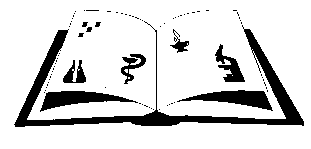 Žiro račun: 2411006-1100020394                Matični broj: 3875865                      OIB: 42369583179Ante Šupuka bb (p.p. 75), 22000 Šibenik  Centrala: 022/331-253; 312-550 Fax: 022/331-024ŠIFRA ŠKOLE U MINISTARSTVU: 15-081-504e-mail: ured@ss-medicinska-si.skole.hrweb: http//ss-medicinska-si.skole.hr